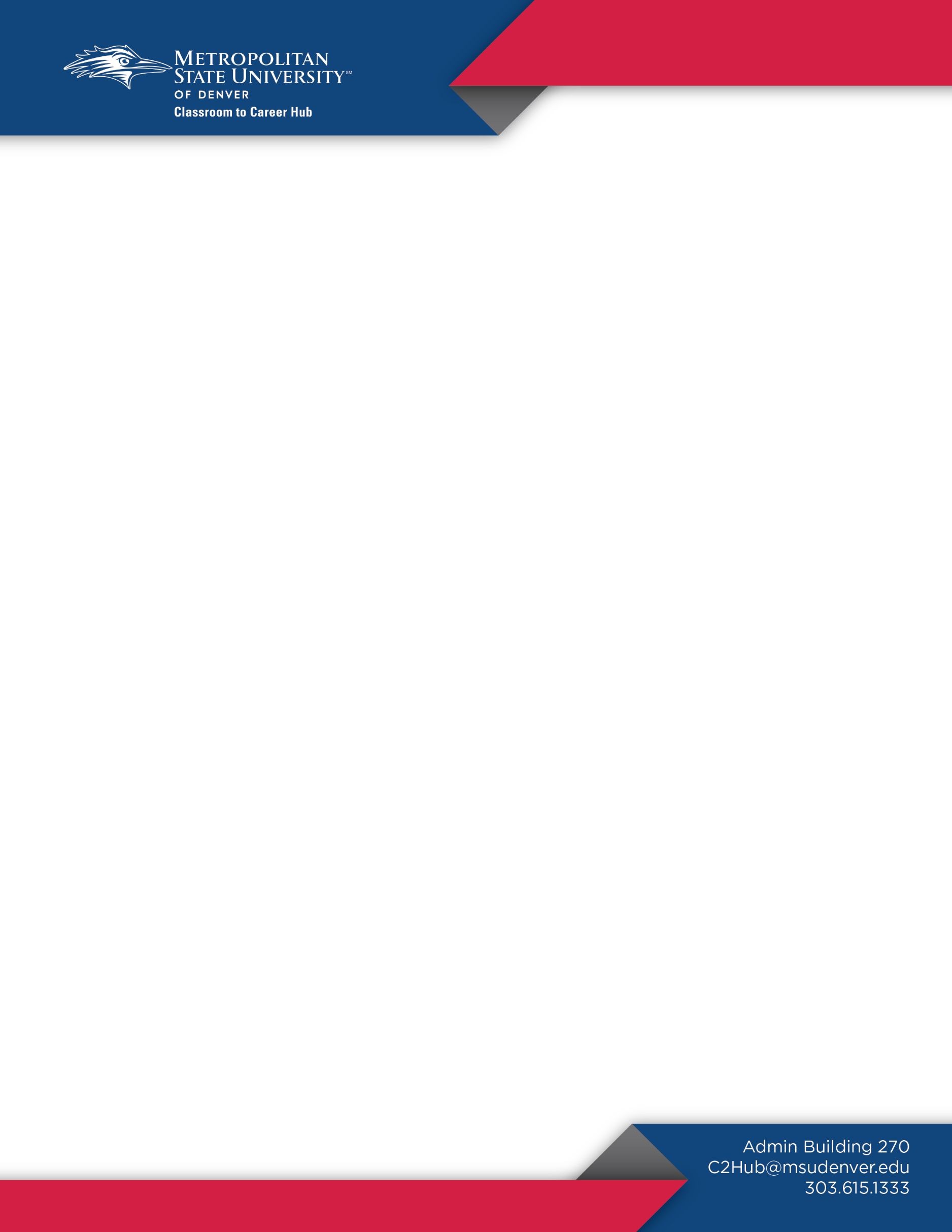 Funded Faculty Development OpportunitiesClassroom to Career Hub: Faculty Engagement$250 - Service Learning Designation Incentive Grant Incentive grants of $250 to faculty who put together and submit a Curriculog proposal for a new or modified course. Find out more about the course designation process. Incentive grant applications and instructions can be found in the Funding folder on the Service Learning at MSU Denver SharePoint site $500 - Service Learning Course Redesign If you have an existing course that you would like revise to include service learning or community based learning, this is your opportunity. This grant is open for course redesigns in any academic major. Coaching is also available for this process.  The full announcement can be found in the Funding folder on the Service Learning at MSU Denver SharePoint. Eligibility: Category I and Category II MSU Denver faculty members Application Deadline: 12/3/2021 (funding decisions expected by 12/10/2021) $500 - Connecting Careers to Curriculum Course Revamp Grant  The Classroom to Career Hub (C2 Hub) Faculty Engagement unit invites MSU Denver faculty to apply for one of 12 $500 grant to support the integration of career readiness into a course. Throughout the spring 2022 semester, grant recipients will collaborate with each other, as well as receive guidance from C2 Hub staff, to modify course assignments and activities to highlight connections between curriculum and employable skills. The goal of this work is to devise and implement coursework that will be implemented during fall semester 2022 to help students link what they are learning in their classes to their career goals. Email Dr. Pam Ansburg (ansburg@msudenver.edu) with questions.   Eligibility: Category I and Category II MSU Denver faculty members Application Deadline: 12/3/2021 (funding decisions expected by 12/10/2021) $1500 – Service learning New Course Design Cohort The Service Learning Program invites Metropolitan State University of Denver faculty to participate in a Service Learning course design cohort focused on infusing service learning and community engagement principles into the curriculum. The cohort experience will allow participants to reconfigure their pedagogy with real-world, professional-related experiential learning while sharing ideas and learning with peers. This cohort will meet 4 times from February to May, 2022. Cohort participants will design a new service learning course and submit the proposal to Curriculog. The full announcement can be found in the Funding folder on the Service Learning at MSU Denver SharePoint. Deadline to apply is 12/1/2021. Funding decisions expected by 12/10/21.$1500 - Community-based Research Fellows (Faculty/student teams)The CBRF Program is a competitive program with a faculty-initiated application process. Funds are used in part to pay student research assistants and in part for either faculty stipends or research expenses. Faculty members identify community partners and student researchers at the time of application.  Program details can be found in the Funding folder on the Service Learning at MSU Denver SharePoint. Deadline to apply is somewhat flexible.Faculty Fellow for Service Learning (paid position)Classroom to Career Hub is seeking a faculty fellow for service learning for the spring 2022 semester. This is a part-time position that will be compensated either by 3 credits reassigned time or a comparable faculty salary supplement. For the complete position description and more information about the application requirements, please see the full document on Service Learning at MSU Denver SharePoint.  In order to be considered for this position, your application should be emailed to Lori McKinney by Friday, November 19 at 5 pm. Decisions will be made by 12/1/21.